Name ______________________________Number and Operations - Fractions (4.NF.3a)Which expression represents a total distance of  of a meter?Source: https://assessmentresource.org/wp-content/uploads/2019/08/Grade-4-Math-Item-Set-2018.pdfGrade 4 – Spring 2018, Item M01450StatementYes or NoExplain your thinking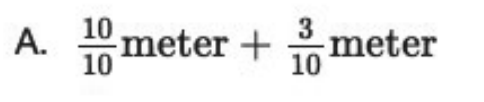 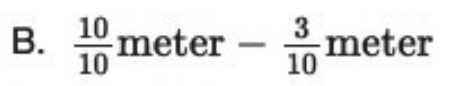 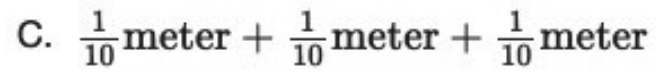 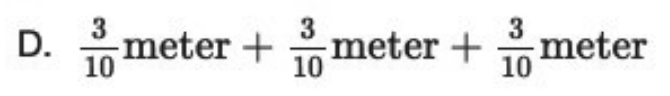 